Дата ________________Класс____________ФИ_____________________________________________________________________Практическая работа №2 «Построение углов»Цели работы:Познакомиться с алгоритмом построения угла заданной градусной меры.Научиться строить угол заданной градусной меры.Научиться определять вид угла.Оборудование: транспортир, линейка, карандаш.Ход работыПознакомьтесь с алгоритмом построения углов с помощью транспортира.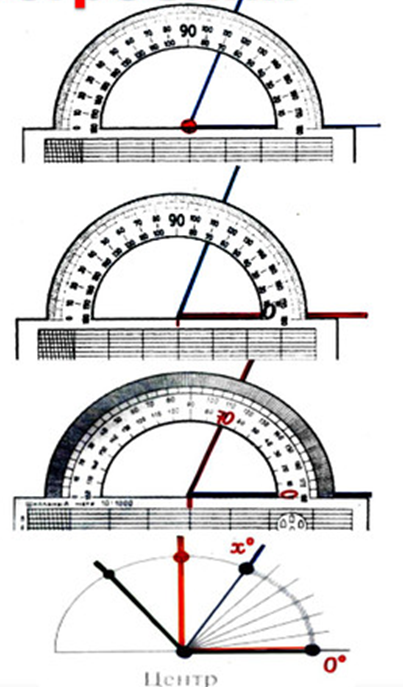 Отметьте вершину угла точку - О.                    Постройте луч с началом в точке О.                  Совместите вершину угла с центром транспортира.Расположите транспортир так, чтобы построенная сторона угла проходила через начало отсчета на шкале транспортира (совместите с 00).Найди на шкале транспортира деление, соответствующее данной градусной мере, сделайте метку карандашом.Постройте луч с началом в точке О, проходящий через метку.Проверьте, соответствует ли градусная мера построенного угла его виду (острый, прямой, тупой, развернутый).Выполните построение заданных углов и заполните таблицу.Постройте острый угол, прямой угол и тупой угол Измерьте их градусную меру и запишите:Сделай те вывод:_______________________________________________________________________________________________________________________________________________________________________________________________________________________________________УголГрадусная мера углаВид угла6501250900Вид углаГрадусная мера углаОстрыйПрямойТупой